Приложение3.1. Подставив полученные ответы в прямоугольники и выполнив действия, вы узнаете высоту дерева: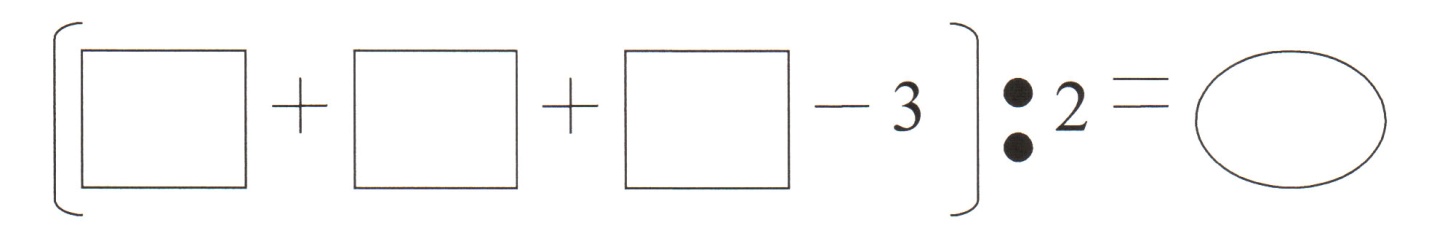 2. Выполнив действия, определите цвет листьев джекфрута:3. Укажите местоположение фрагмента рисунка. Для этого определите, какое расстояние проедет велосипедист за ч, если будет ехать со скоростью ? Внесите полученные вами значения длины, диаметра и веса плодов в текст. Четвертое число позволит определить цвет молодых плодов.Заполните пропуски, указав цвет созревших и перезревших плодов.Определите местоположение фрагмента рисунка. Для этого решите задачу:За один час мастер красит м забора. Сколько метров забора он покрасит за ч? Подставьте полученные ответы в прямоугольники и выполните действия: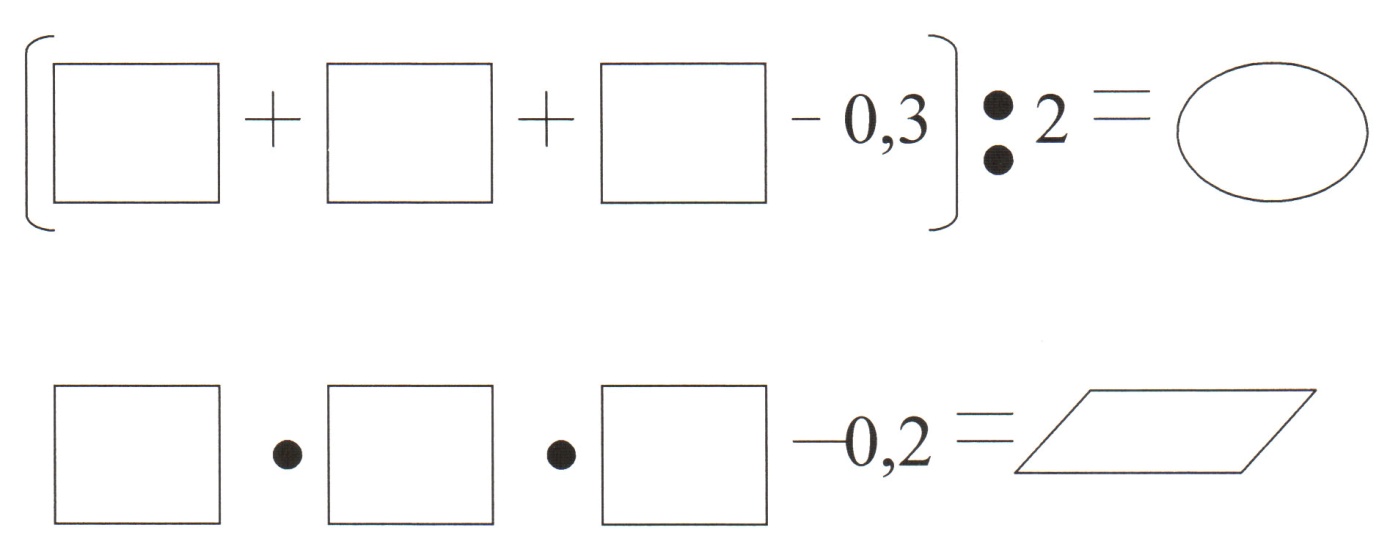 Заполните пропуски в тексте, определив страны по таблице:3. 	Укажите местоположение фрагмента рисунка. Для этого определите, какое расстояние пройдет поезд со скоростью  за ч? зелено-желтыесветло-зеленыетемно-зеленыеВнешний видВнешний видВнешний видВнешний видДжекфрут или индийское хлебное дерево — вечнозелёное дерево,Джекфрут или индийское хлебное дерево — вечнозелёное дерево,Джекфрут или индийское хлебное дерево — вечнозелёное дерево,Джекфрут или индийское хлебное дерево — вечнозелёное дерево,достигающее высоты  м.Листья продолговатые, овальные,1цвета.Ветви у джекфрута довольно тонкие и ломкие, и плоды образуются там, где ствол достаточно крепок. Цветы опыляются ветром и насекомыми. Плоды вызревают за 3—8 месяцев.Ветви у джекфрута довольно тонкие и ломкие, и плоды образуются там, где ствол достаточно крепок. Цветы опыляются ветром и насекомыми. Плоды вызревают за 3—8 месяцев.Ветви у джекфрута довольно тонкие и ломкие, и плоды образуются там, где ствол достаточно крепок. Цветы опыляются ветром и насекомыми. Плоды вызревают за 3—8 месяцев.Ветви у джекфрута довольно тонкие и ломкие, и плоды образуются там, где ствол достаточно крепок. Цветы опыляются ветром и насекомыми. Плоды вызревают за 3—8 месяцев.желтыйзеленыйзелено-желтыйкоричневыйПлоды
Плоды
Плоды
Плоды
Плоды
Плоды
Плоды
Плоды джекфрута — самые большие съедобные плоды, произрастающиеПлоды джекфрута — самые большие съедобные плоды, произрастающиеПлоды джекфрута — самые большие съедобные плоды, произрастающиеПлоды джекфрута — самые большие съедобные плоды, произрастающиеПлоды джекфрута — самые большие съедобные плоды, произрастающиеПлоды джекфрута — самые большие съедобные плоды, произрастающиеПлоды джекфрута — самые большие съедобные плоды, произрастающиена деревьях: длиной дона деревьях: длиной досм и диаметром досм и диаметром досм, они весят докг.кг.кг.кг.кг.кг.Их толстая кожура покрыта многочисленными конусообразными  Их толстая кожура покрыта многочисленными конусообразными  Их толстая кожура покрыта многочисленными конусообразными  Их толстая кожура покрыта многочисленными конусообразными  Их толстая кожура покрыта многочисленными конусообразными  Их толстая кожура покрыта многочисленными конусообразными  Их толстая кожура покрыта многочисленными конусообразными  выступами. Молодые плоды	выступами. Молодые плоды	выступами. Молодые плоды	выступами. Молодые плоды	, при созреваниистановятся	становятся	. Кожура и семена зрелого плода. Кожура и семена зрелого плода. Кожура и семена зрелого плодаиздают сильный неприятный запах, напоминающий запах гнилого лука, тогда как мякоть пахнет приятно, похоже на банан и ананас. Перезрелый   издают сильный неприятный запах, напоминающий запах гнилого лука, тогда как мякоть пахнет приятно, похоже на банан и ананас. Перезрелый   издают сильный неприятный запах, напоминающий запах гнилого лука, тогда как мякоть пахнет приятно, похоже на банан и ананас. Перезрелый   издают сильный неприятный запах, напоминающий запах гнилого лука, тогда как мякоть пахнет приятно, похоже на банан и ананас. Перезрелый   издают сильный неприятный запах, напоминающий запах гнилого лука, тогда как мякоть пахнет приятно, похоже на банан и ананас. Перезрелый   издают сильный неприятный запах, напоминающий запах гнилого лука, тогда как мякоть пахнет приятно, похоже на банан и ананас. Перезрелый   издают сильный неприятный запах, напоминающий запах гнилого лука, тогда как мякоть пахнет приятно, похоже на банан и ананас. Перезрелый   плод становится  плод становится  и быстро портится, но ви быстро портится, но ви быстро портится, но вхолодильнике его можно хранить 1—2 месяца.холодильнике его можно хранить 1—2 месяца.холодильнике его можно хранить 1—2 месяца.холодильнике его можно хранить 1—2 месяца.холодильнике его можно хранить 1—2 месяца.холодильнике его можно хранить 1—2 месяца.холодильнике его можно хранить 1—2 месяца.34КитайКитайКитай17ИндияИндияИндия79БангладешБангладешБангладеш791,8СШАСШАСШАИспользованиеИспользованиеИспользованиеИспользованиеИспользованиеИспользованиеДжекфрут широко используется в местной кулинарии, как спелый, так и незрелый. Незрелые плоды используют как овощи — их варят, жарят и тушат. Спелые плоды едят в свежем виде, варят джем, компоты, из них делают салаты и десерты. Вкус его похож на дыню, манго и папайю. 
Плоды джекфрута очень питательны, поэтому (и из-за дешевизны) вДжекфрут широко используется в местной кулинарии, как спелый, так и незрелый. Незрелые плоды используют как овощи — их варят, жарят и тушат. Спелые плоды едят в свежем виде, варят джем, компоты, из них делают салаты и десерты. Вкус его похож на дыню, манго и папайю. 
Плоды джекфрута очень питательны, поэтому (и из-за дешевизны) вДжекфрут широко используется в местной кулинарии, как спелый, так и незрелый. Незрелые плоды используют как овощи — их варят, жарят и тушат. Спелые плоды едят в свежем виде, варят джем, компоты, из них делают салаты и десерты. Вкус его похож на дыню, манго и папайю. 
Плоды джекфрута очень питательны, поэтому (и из-за дешевизны) вДжекфрут широко используется в местной кулинарии, как спелый, так и незрелый. Незрелые плоды используют как овощи — их варят, жарят и тушат. Спелые плоды едят в свежем виде, варят джем, компоты, из них делают салаты и десерты. Вкус его похож на дыню, манго и папайю. 
Плоды джекфрута очень питательны, поэтому (и из-за дешевизны) вДжекфрут широко используется в местной кулинарии, как спелый, так и незрелый. Незрелые плоды используют как овощи — их варят, жарят и тушат. Спелые плоды едят в свежем виде, варят джем, компоты, из них делают салаты и десерты. Вкус его похож на дыню, манго и папайю. 
Плоды джекфрута очень питательны, поэтому (и из-за дешевизны) вДжекфрут широко используется в местной кулинарии, как спелый, так и незрелый. Незрелые плоды используют как овощи — их варят, жарят и тушат. Спелые плоды едят в свежем виде, варят джем, компоты, из них делают салаты и десерты. Вкус его похож на дыню, манго и папайю. 
Плоды джекфрута очень питательны, поэтому (и из-за дешевизны) вего называют «хлебом для бедных». Древесинаего называют «хлебом для бедных». Древесинаего называют «хлебом для бедных». Древесинаиспользуется для построек и изготовления мебели, музыкальных инструментов. 
используется для построек и изготовления мебели, музыкальных инструментов. 
используется для построек и изготовления мебели, музыкальных инструментов. 
используется для построек и изготовления мебели, музыкальных инструментов. 
используется для построек и изготовления мебели, музыкальных инструментов. 
используется для построек и изготовления мебели, музыкальных инструментов. 
Джекфрут является национальным фруктомДжекфрут является национальным фруктомДжекфрут является национальным фруктомДжекфрут является национальным фруктом